Межрайонная ИФНС России № 8 по Орловской области просит разместить на официальном сайте районной администрации материал на налоговую тематику.Электронный кошелек налогоплательщикаС  2019 года физические лица могут оплачивать имущественные налоги единым платежом. Единый налоговый платеж (далее ЕНП) – это денежные средства, которые физические лица перечисляют в бюджет на добровольной основе. Оплата налога производится на счет Федерального казначейства в счет уплаты следующих налогов:1.Транспортный налог2.Земельный налог3.Налог на имущество физических лицС  2020 года перечень налогов, в счет уплаты которых может быть перечислен единый налоговый платеж, дополнен НДФЛ. Соответствующие изменения в статью 45.1 части 1 Налогового Кодекса Российской Федерации были внесены Федеральным законом от 29.09.2019 №325-ФЗ. Также с нового года изменились сроки проведения зачета ЕНП в счет предстоящих платежей. Так, в случае отсутствия недоимки и задолженности зачет будет производиться в счет предстоящих платежей в течение 10 дней: со дня направления налогоплательщику налогового уведомления, если единый налоговый платеж был уплачен ранее; со дня поступления единого налогового платежа в бюджетную систему РФ, если уплата соответствующего платежа была осуществлена после направления налогового уведомления.  Единый налоговый платеж является аналогом электронного кошелька гражданина, в который он может добровольно перечислить деньги для уплаты налога на имущество, а также земельного и транспортного налогов. Пополнить кошелек можно не только за себя, но и третье лицо с помощью одного расчетного документа. Налоговый орган сначала зачтет эти деньги в счет задолженности, а если ее нет, то когда наступит срок уплаты, после чего налогоплательщик получит соответствующее уведомление. Электронный кошелек можно пополнить через «Личный кабинет физического лица» или воспользоваться сервисами в разделе «Уплата налогов и пошлин» на сайте ФНС России. Единый налоговый платеж сокращает время оформления платежек, минимизирует ошибки при заполнении реквизитов, а также позволяет не беспокоиться о сроках уплаты налогов. Благодарим за сотрудничество.Подписант заместитель начальника инспекции Соколов Алексей Петрович.Советник государственной гражданскойслужбы Российской Федерации 2 класса	А. П. Соколов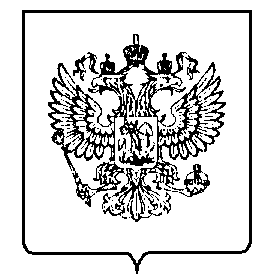 МИНФИН РОССИИФЕДЕРАЛЬНАЯ НАЛОГОВАЯСЛУЖБАУФНС РОССИИ ПО ОРЛОВСКОЙ ОБЛАСТИМЕЖРАЙОННАЯ ИНСПЕКЦИЯФЕДЕРАЛЬНОЙ НАЛОГОВОЙ СЛУЖБЫ №8ПО ОРЛОВСКОЙ ОБЛАСТИ(Межрайонная ИФНС России №8 по Орловской области)ЗАМЕСТИТЕЛЬ НАЧАЛЬНИКА ИНСПЕКЦИИМосковское шоссе, 119, г. Орёл, 302025,Телефон: (4862)39-23-30; Телефакс: (4862)39-23-49;www.nalog.ruМИНФИН РОССИИФЕДЕРАЛЬНАЯ НАЛОГОВАЯСЛУЖБАУФНС РОССИИ ПО ОРЛОВСКОЙ ОБЛАСТИМЕЖРАЙОННАЯ ИНСПЕКЦИЯФЕДЕРАЛЬНОЙ НАЛОГОВОЙ СЛУЖБЫ №8ПО ОРЛОВСКОЙ ОБЛАСТИ(Межрайонная ИФНС России №8 по Орловской области)ЗАМЕСТИТЕЛЬ НАЧАЛЬНИКА ИНСПЕКЦИИМосковское шоссе, 119, г. Орёл, 302025,Телефон: (4862)39-23-30; Телефакс: (4862)39-23-49;www.nalog.ruМИНФИН РОССИИФЕДЕРАЛЬНАЯ НАЛОГОВАЯСЛУЖБАУФНС РОССИИ ПО ОРЛОВСКОЙ ОБЛАСТИМЕЖРАЙОННАЯ ИНСПЕКЦИЯФЕДЕРАЛЬНОЙ НАЛОГОВОЙ СЛУЖБЫ №8ПО ОРЛОВСКОЙ ОБЛАСТИ(Межрайонная ИФНС России №8 по Орловской области)ЗАМЕСТИТЕЛЬ НАЧАЛЬНИКА ИНСПЕКЦИИМосковское шоссе, 119, г. Орёл, 302025,Телефон: (4862)39-23-30; Телефакс: (4862)39-23-49;www.nalog.ruМИНФИН РОССИИФЕДЕРАЛЬНАЯ НАЛОГОВАЯСЛУЖБАУФНС РОССИИ ПО ОРЛОВСКОЙ ОБЛАСТИМЕЖРАЙОННАЯ ИНСПЕКЦИЯФЕДЕРАЛЬНОЙ НАЛОГОВОЙ СЛУЖБЫ №8ПО ОРЛОВСКОЙ ОБЛАСТИ(Межрайонная ИФНС России №8 по Орловской области)ЗАМЕСТИТЕЛЬ НАЧАЛЬНИКА ИНСПЕКЦИИМосковское шоссе, 119, г. Орёл, 302025,Телефон: (4862)39-23-30; Телефакс: (4862)39-23-49;www.nalog.ruГлаве районной администрации 05.10.2020 05.10.2020№07-03/Главе районной администрацииГлаве районной администрацииНа №Главе районной администрацииГлаве районной администрацииО направлении материалов для размещения на официальном сайтеО направлении материалов для размещения на официальном сайтеО направлении материалов для размещения на официальном сайтеО направлении материалов для размещения на официальном сайтеГлаве районной администрации